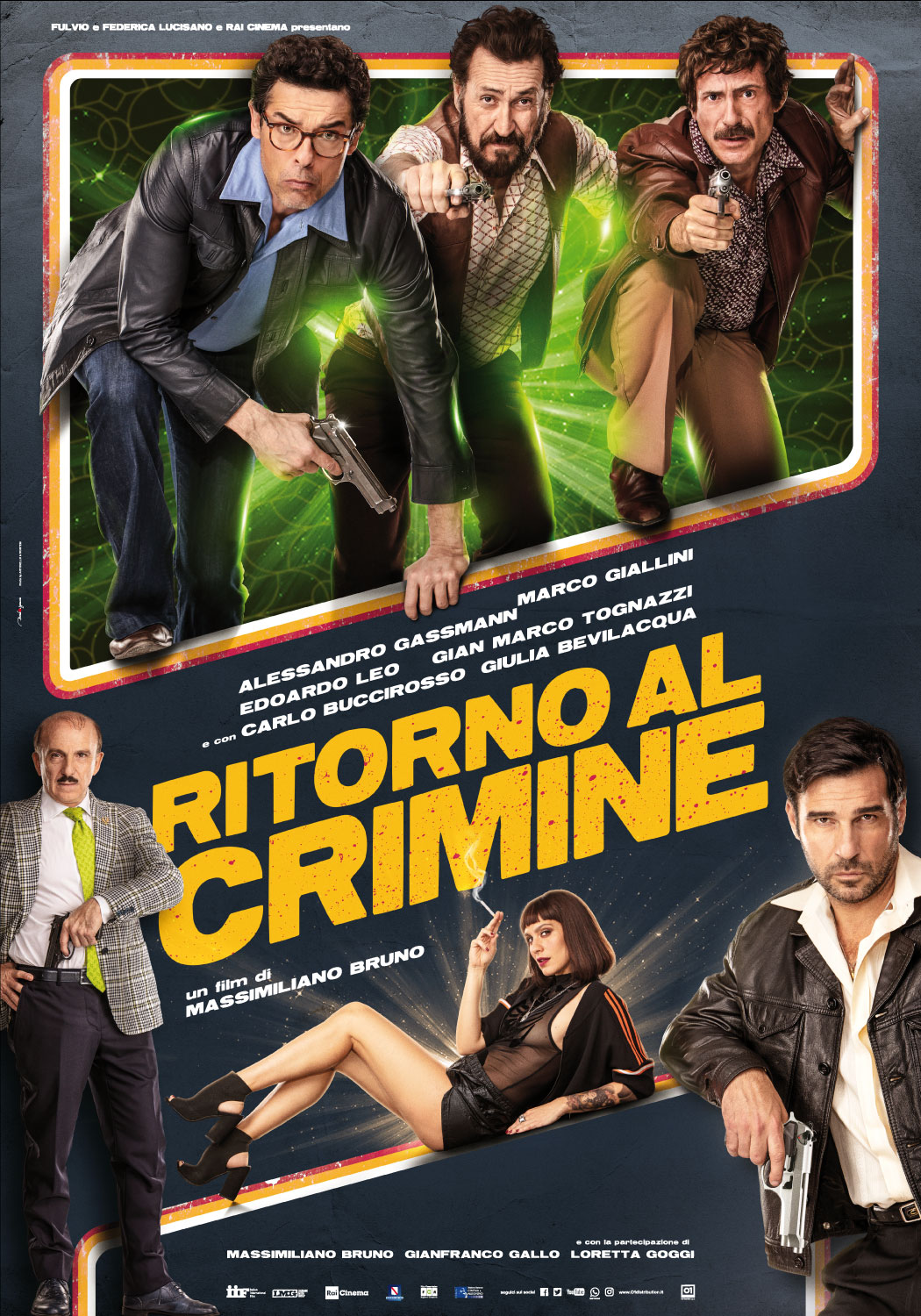 FULVIO E FEDERICA LUCISANO e RAI CINEMApresentano
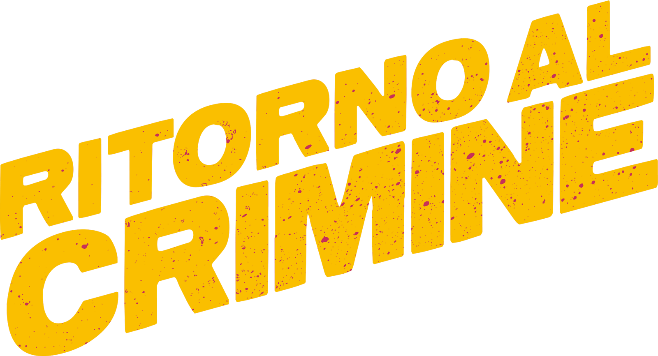 regia diMASSIMILIANO BRUNOconALESSANDRO GASSMANN, MARCO GIALLINI
 EDOARDO LEO, GIAN MARCO TOGNAZZI e con CARLO BUCCIROSSO, GIULIA BEVILACQUAMASSIMILIANO BRUNO, GIANFRANCO GALLO con la partecipazione di LORETTA GOGGIprodotto daFULVIO E FEDERICA LUCISANOuna produzione ITALIAN INTERNATIONAL FILM con RAI CINEMAdistribuzione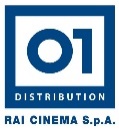 Uscita: 29 ottobre 2020Durata: 105’Materiali stampa disponibili su: www.01distribution.it
Media Partner Rai Cinema Channel www.raicinemachannel.itUfficio stampa film
Rosa Esposito – Cell. +39 347 1254861 – E-mail rosa-esposito@hotmail.it
Giulia Martinez - Cell. + 39 335 7189949 - E-mail giuliamarpress@gmail.com
01 Distribution - ComunicazioneAnnalisa Paolicchi - annalisa.paolicchi@raicinema.itRebecca Roviglioni - rebecca.roviglioni@raicinema.itCristiana Trotta - cristiana.trotta@raicinema.itStefania Lategana - stefania.lategana@raicinema.it 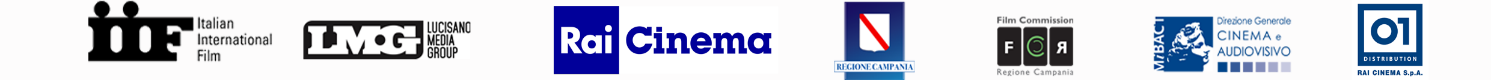 Cast ArtisticoSebastiano 					Alessandro GassmannMoreno 					Marco GialliniRenatino					Edoardo LeoGiuseppe					Gian Marco TognazziRanieri					Carlo BuccirossoLorella						Giulia BevilacquaGianfranco					Massimiliano BrunoO’Rattuso					Gianfranco GalloSabrina					Loretta GoggiContessa Roccapadula			Corinne ClerieTrikke Trakke					Angelo OrlandoEr Saetta					Ninetto DavoliVan Gogh					Antonio GargiuloKalashinikov					Nicola Pistoia
O’ Mammone				Marco EspositoTeresa 					Marianna Di Maso
Cast TecnicoRegia				Massimiliano BrunoSoggetto 			Andrea Bassi e Massimiliano BrunoSceneggiatura	Alessandro Aronadio, Andrea Bassi,  	Massimiliano Bruno, Renato SannioFotografia	Fabio ZamarionScenografia					Sonia Peng				Costumi					Alberto MorettiMontaggio					Luciana Pandolfelli
Musiche originali				Maurizio FilardoProdotto da 					Fulvio e Federica LucisanoUna produzione				Italian International Film con Rai CinemaDistribuzione					01 DistributionDurata					105’	Anno						2020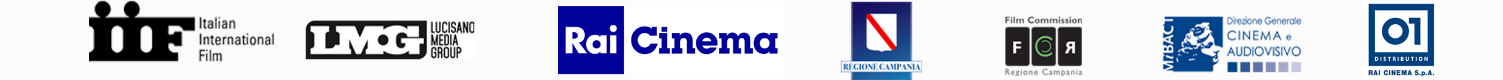 SinossiPer inseguire una donna che scappa possono esserci varie ragioni, o è la donna della vita oppure è una che ha trafugato un sacco di soldi. E così Sebastiano, Moreno, Giuseppe e Gianfranco si ritrovano a Monte-Carlo sulle tracce della dirompente ragazza che aveva rapito il cuore di uno e i soldi di tutti. Ma nel frattempo la vita va avanti e prende strade inaspettate, e i quattro amici di sempre dovranno fare i conti con un marito, Ranieri, spregiudicato mercante d’arte, una figlia contesa, Lorella, e un boss, Renatino, più implacabile che mai e con un passato che torna con le pistole in pugno e intenzioni tutt’altro che pacifiche.  Filmografie
MASSIMILIANO BRUNO Cinema(regista, sceneggiatore e attore)2020	RITORNO AL CRIMINE2019 	NON CI RESTA CHE IL CRIMINE2014 	CONFUSI E FELICI2012 	VIVA L'ITALIA 2011 	NESSUNO MI PUÒ GIUDICARE (regista e sceneggiatore)2017 	BEATA IGNORANZA2015 	GLI ULTIMI SARANNO ULTIMI (sceneggiatore e attore)2013 	TUTTI CONTRO TUTTI regia di Rolando Ravello2010 	MASCHI CONTRO FEMMINE regia di Fausto Brizzi2008 	QUESTA NOTTE È ANCORA NOSTRA regia di Paolo Genovese e Luca Miniero(solo sceneggiatore)2013 	BUONGIORNO PAPÀ regia di Edoardo Leo2011 	BALLA CON NOI regia di Cinzia Bomoll2011 	BACIATO DALLA FORTUNA regia di Paolo Costella2011 	FEMMINE CONTRO MASCHI regia di Fausto Brizzi2010 	TUTTO L'AMORE DEL MONDO regia di Riccardo Grandi2009 	EX regia di Fausto Brizzi2008 	NOS 18 ANS regia di Frédéric Berthe2007 	NOTTE PRIMA DEGLI ESAMI - OGGI regia di Fausto Brizzi2006 	NOTTE PRIMA DEGLI ESAM regia di Fausto Brizzi(solo attore)2018 	IO C'È regia di Alessandro Aronadio2011 	QUESTO MONDO È PER TE ATTORE regia di Francesco Falaschi2011 	BORIS - IL FILM regia di Giacomo Ciarrapico, Mattia Torre e Luca Vendruscolo2006 	IL GIORNO + BELLO regia di Massimo Cappelli2000 	SI FA PRESTO A DIRE AMORE... regia di Enrico Brignano e Bruno Nappi1999 	TOILETTE (cortometraggio) regia di Massimo Cappelli1998 	BARBARA regia di Angelo Orlando(solo regista)2009 	FEISBUM regia dell'episodio con Massimiliano di Mauro Mancini e Emanuele SanaTeatro2017 	SOGNO DI UNA NOTTE DI MEZZA ESTATE regia di Massimiliano Bruno2011 	PASPARTÙ jam session teatrale di Massimiliano Bruno e Sergio Zecca2011 	POTERE ALLE PAROLE autore e attore con Frankie Hi Nrg2009 	PASPARTÙ jam session teatrale di Massimiliano Bruno e Sergio Zecca2008 	AGOSTINO (autore) con Rolando Ravello regia di Lorenzo Gioielli2008 	POVERI MA BELLI (autore) con Bianca Guaccero regia di Massimo Ranieri2008 	ROMA DI NOTTE (regista e autore) con Alessandro Mannarino2007 	TRE (regista e autore) con Roberto Ciufoli2006 	Supermercato (regista e autore)2005 	GLI ULTIMI SARANNO ULTIMI (autore) con Paola Cortellesi, regia di Giampiero Solari e Furio Andreotti2005 	ZERO (autore e attore) regia di Furio Andreotti2003 	NESSUNO (autore e regista) con Luca Angeletti2003 	ANCORA UN ATTIMO (autore, regista e attore) con Paola Cortellesi2002 	INTERREIL (autore e regista) con Michele La Ginestra e Romina Mondello2001 	RODIMENTI (autore) con Cinzia Leone2001 	METADONIA (autore) regista e attore2000 	BUGIE (autore) con Michele La Ginestra2000 	ANATOMIA DELLA SCOMPARSA DI. (attore)1999 	TITANIC (autore)1999 	COME SARÒ IERI (autore e regista)1998 	ESSE (autore, regista e attore)1998 	COSE CHE CAPITANO (autore, regista e attore) con Paola Cortellesi1997 	TRE MOSCHETTIERI (autore)1997 	IL SILENZIO (autore, regista e attore)1996 	OREAMA (attore)1996 	KARMACOMA (autore e regista)1995 	SPLATTER (attore)1995 	RASSEGNA DEI NUOVI TRAGICI (attore)1993 	RESTIAMO AMICI LO DICI A TUA SORELLA (attore)1991 	PAZZO MAX scritto e interpretato al fianco di Sergio ZeccaTelevisione(attore)2015 	L'ISPETTORE COLIANDRO (Raidue)2007/2010 BORIS (FOX)2009	L'ISPETTORE COLIANDRO 2 (Raidue)2004 	LA OMICIDI (Raiuno) 2000 	NON HO L'ETÀ (Canale 5) 1999 	UN MEDICO IN FAMIGLIA 2 (Raiuno) 1997 	LINDA E IL BRIGADIERE (Raiuno)(conduttore)2008 	OTTANTESIMO MINUTO  (FX) 2005 	SATURDAY NIGHT LIVE (La7) 2005	SETTIMA DIMENSIONE (La7) (attore e autore)2005 	DUE SUL DIVANO 2 (La7) 2004 	DUE SUL DIVANO (La7) 2004 	NESSUN DORMA (Raidue) 2002 	NON HO L'ETÀ 2 (Canale 5) (solo autore)2007 	QUELLI CHE IL CALCIO...(Raidue) 2006 	I CESARONI (Canale 5) 2003 	ASSOLO 2 (La7) 2003 	UNA SQUADRA PER AMICO (Raiuno) 2002 	ASSOLO (La7) 2002	SÌ, SÌ È PROPRIO LUI (Raiuno) Libri2017 	Non Fate Come Me (Rizzoli)ALESSANDRO GASSMANNDal 1°gennaio 2015 è GOODWILL AMBASSADOR per UNHCR
Cinema
(regista e attore)2017 	IL PREMIO 2012 	RAZZA BASTARDA (solo regista)
2015 	TORN - STRAPPATI (docufilm) (attore)2020	RITORNO AL CRIMINE regia di Massimiliano Bruno2019 	NON ODIARE regia di Mauro Mancini2019 	MIO FRATELLO RINCORRE I DINOSAURI regia di Stefano Cipani 2019	CROCE E DELIZIA regia di Simone Godano2019 	NON ODIARE regia di Mauro Mancini 2019 	NON CI RESTA CHE IL CRIMINE regia di Massimiliano Bruno2018	UNA STORIA SENZA NOME regia di Roberto Andò2016 	NON C’È PIÙ RELIGIONE regia di Luca Miniero2016 	BEATA IGNORANZA regia di Massimiliano Bruno2015 	SE DIO VUOLE regia di Edoardo Falcone2015 	ONDA SU ONDA regia di Rocco Papaleo2015 	IL NOME DEL FIGLIO regia di Francesca Archibugi2015 	GLI ULTIMI SARANNO ULTIMI regia di Massimiliano Bruno2014	TUTTA COLPA DI FREUD regia di Paolo Genovese2014	I NOSTRI RAGAZZI regia di Ivano de Matteo2012 	VIVA L’ITALIA regia di Massimiliano Bruno2011 	IL PADRE E LO STRANIERO regia di Ricky Tognazzi2011 	EX 2 regia di Carlo Vanzina2011 	BACIATO DALLA FORTUNA regia di Paolo Costella2010 	LA DONNA DELLA MIA VITA regia di Luca Lucini2010 	BASILICATA COAST TO COAST regia di Rocco Papaleo2009 	NATALE A BEVERLY HILLS regia di Neri Parenti2008 	IL SEME DELLA DISCORDIA regia di Pappi Corsicato2008 	IL COMPLEANNO regia di Marco Filiberti2008 	EX regia di Fausto Brizzi2007 	CAOS CALMO regia di Antonello Grimaldi2005 	NON PRENDERE IMPEGNI STASERA regia di Luigi Tavarelli2004 	TRANSPORTER EXTREME regia di Cory Yuen2003 	I GUARDIANI DEL CIELO regia di Luciano Odorisio2002 	I BANCHIERI DI DIO regia di Giuseppe Ferrara2000 	TESTE DI COCCO regia di Ugo Fabrizio Giordano1999 	LA BOMBA regia di Giulio Base1998 	I MIEI PIÙ CARI AMICI regia di Alessandro Benvenuti1997 	UN MESE AL LAGO regia di John Irvin1997 	IL BAGNO TURCO-HAMMAM regia di Ferzan Oezpteck1995 	UOMINI SENZA DONNE regia di Angelo Longoni1993 	LE UOVA D’ORO regia di Bigas Luna1991 	QUANDO ERAVAMO REPRESSI regia di Pino Quartullo1982 	DI PADRE IN FIGLIO regia di Vittorio GassmanTelevisione2020 	I BASTARDI DI PIZZOFALCONE 3 regia di Monica Vullo 
2019 	TUTTO UN ALTRO MONDO regia di Gianluca Maria Tavarelli2018 	I BASTARDI DI PIZZOFALCONE 2 regia di Alessandro D’Alatri2017 	I BASTARDI DI PIZZOFALCONE regia di Carlo Carlei2015 	UNA GRANDE FAMIGLIA 3 regia di Riccardo Donna2013 	UNA GRANDE FAMIGLIA 2 regia di Riccardo Milani2012 	UNA GRANDE FAMIGLIA regia di Riccardo Milani2012 	NATALE CON I FIOCCHI regia di Giambattista Avellino2012 	LE IENE conduttore con Ilary Blasy ed Enrico Brignano2011 	NATALE X 2 (Sky Cinema) regia di Giambattista Avellino2008 	4 SINGLE FATHERS regia di Paolo Monico2007 	PINOCCHIO regia di Alberto Sironi2007 	I CESARONI regia di Francesco Vicario2006 	LA SACRA FAMIGLIA regia di Raffaele Mertes2006 	CODICE ROSSO regia di Monica Vullo e Riccardo Mosca2005 	DALIDA regia di Joyce Bunuel2003 	LE STAGIONI DEL CUORE regia di Antonello Grimaldi2002 	LA GUERRA È FINITA regia di Lodovico Gasparini2001 	PICCOLO MONDO ANTICO regia di Cinzia TH Torrini2001 	CROCIATI regia di Dominique Othenin-Girard2000 	LOURDES regia di Lodovico Gasparini1998 	NUDA PROPRIETÀ regia di Enrico Oldoini1996 	SANSONE E DALILA regia di Nicolas Roeg1993 	DUE VOLTE VENT’ANNI regia di Livia Giampalmo1993 	CASA RICORDI regia di Mauro Bolognini1989 	MICHELANGELO regia di Jerry Londonn1989 	IL GIUDICE ISTRUTTORE regia di Florestano VanciniDoppiaggio 2018 	THE GRINCH ruolo “Grinch”2015 	IL PICCOLO PRINCIPE ruolo Il Serpente2015 	GATTA CENERENTOLA ruolo Primo GemitoTeatro								2015 	QUALCUNO VOLÒ SUL NIDO DEL CUCULO regia di Alessandro Gassmann2015 	LA PAZZA DELLA PORTA ACCANTO regia di Alessandro Gassmann2014 	7 MINUTI (solo regia) regia di Alessandro Gassmann2013 	RICCARDO III regia di Alessandro Gassmann2012 	OSCURE IMMENSITÀ regia di Alessandro Gassmann2010-11 ROMAN E IL SUO CUCCIOLO regia di Alessandro Gassmann2010 	IMMANUEL KANT regia di Alessandro Gassmann2008 	LA PAROLA AI GIURATI regia di Alessandro Gassmann2007 	LA PAROLA AI GIURATI regia di Alessandro Gassmann2002 	LA FORZA DELL’ABITUDINE regia di Alessandro Gassmann2000 	A QUALCUNO PIACE CALDO regia di Saverio Marconi1999 	K2 regia di Edoardo Erba1996 	TESTIMONI REGIA di Angelo Longoni1994 	CAMPER regia di Vittorio Gassman1993 	UOMINI SENZA DONNE regia di Angelo Longoni1993 	LE FAREMO TANTO MALE regia di Pino Quartullo1992 	ULISSE E LA BALENA BIANCA regia di Vittorio Gassman1990 	VIAJE EN LA POESIA regia di Vittorio Gassman1990 	QUANDO ERAVAMO REPRESSI regia di Pino Quartullo1990 	POESIA LA VITA regia di Vittorio Gassman1987 	SOGNO DI UNA NOTTE DI MEZZA ESTATE regia di Glauco Mauri1987 	I DIALOGHI DELLE CARMELITANE regia di Luca Ronconi1984 	AFFABULAZIONE di Pierpaolo Pasolini regia di Vittorio Gassman
Da luglio 2007 a settembre 2009 è stato Direttore Artistico del Teatro Stabile dell’Aquila. Dal 2010 a giugno 2014 è stato Direttore dello Stabile del Veneto.Radio2005 	MARLON BRANDO – radio drammaDocumentari
2013 	ESSERE RICCARDO E GLI ALTRI di Giancarlo ScarchilliLibri2012 	CAMBIANDO L’ORDINE DELLE COSE (Mondadori)MARCO GIALLINI
Cinema2020 	RITORNO AL CRIMINE regia di Massimiliano Bruno2020	VILLETTA CON OSPITI regia di Ivano De Matteo2019 	NON CI RESTA CHE IL CRIMINE regia di Massimiliano Bruno2018	DOMANI E’ UN ALTRO GIORNO regia di Simone Spada2017 	IO SONO TEMPESTA regia di Daniele Luchetti2017 	THE PLACE regia di Paolo Genovese2016	SWEETHEART (cortometraggio) regia di Marco Spagnoli2016 	RIMETTI A NOI I NOSTRI DEBITI regia di Antonio Morabito2016 	BEATA IGNORANZA regia di Massimiliano Bruno2015 	PERFETTI SCONOSCIUTI regia di Paolo Genovese2015 	ASSOLO regia di Laura Morante2015 	LORO CHI? Regia di F. Miccichè e F. Bonifacci2014 	SE DIO VUOLE regia di Edoardo Falcone2014 	STORIE SOSPESE regia di Stefano Chiantini2014 	OGNI MALEDETTO NATALE regia di G. Ciarrapico; M. Torre, L. Verduscolo2014 	CONFUSI E FELICI regia di Massimiliano Bruno2013 	TRE TOCCHI regia di Marco Risi2013 	TUTTA COLPA DI FREUD regia di Paolo Genovese2012 	BUONGIORNO PAPA’ regia di Edoardo Leo2012 	UNA FAMIGLIA PERFETTA regia di Paolo Genovese2012 	TUTTI CONTRO TUTTI regia di Rolando Ravello2011 	POSTI IN PIEDI IN PARADISO regia di Carlo Verdone2011 	ACAB regia di Stefano Sollima2010 	LA BELLEZZA DEL SOMARO regia di Sergio Castellitto2010 	TUTTI AL MARE regia di Matteo Cerami2009 	IO LORO E LARA regia di Carlo Verdone2007 	L’AVIATORE regia di Carlo Carlei2005 	L’AMICO DI FAMIGLIA regia di Paolo Sorrentino2005 	AMATEMI regia di Renato De Maria2005 	SHANGAI regia di Bruno Buzzi2005 	IL SIERO DELLA VANITA’ regia di Alex Infascelli2004 	NON TI MUOVERE regia di Sergio Castellitto2003 	IL FUGGIASCO regia di Andrea Manni2002 	B:B E IL CORMORANO regia di Edoardo Gabriellini2002 	EMMA SONO IO regia di Francesco Falaschi2001 	TRE PUNTO SEI regia di Nicola Rondolino2001 	ANDATA E RITORNO regia di Alessandro Paci2000 	TESTA DI PICASSO regia di Massimo Ceccherini2000 	ALMOST BLUE regia di Alex Infascelli1998 	I FOBICI regia di Giancarlo Scarchilli1998 	BARBARA regia di Angelo Orlando1997 	L'ULTIMO CAPODANNO regia di Marco Risi1997 	L'ODORE DELLA NOTTE regia di Claudio Calligari1996 	DA COSA NASCE COSA regia di Andrea Manni1995 	L'ANNO PROSSIMO VADO A LETTO ALLE DIECI regia di Angelo OrlandoTelevisione2019 	ROCCO SCHIAVONE regia di Michele Soavi2016/2018 	ROCCO SCHIAVONE regia di Michele Soavi2010/2011 	LA NUOVA SQUADRA - SPACCANAPOLI di registi vari2010 	ROMANZO CRIMINALE 2 – LA SERIE regia di Stefano Sollima2009 	BORIS 3 regia di Davide Marengo2009 	IL MOSTRO regia di Antonello Grimaldi2008 	ROMANZO CRIMINALE – LA SERIE regia di Stefano Sollima2009/2010 	LA NUOVA SQUADRA di registi vari2008 	CRIMINI 2 regia di Davide Merengo2006 	MEDICINA GENERALE regia di Renato De Maria2005 	GRANDI DOMANI (serie tv) regia di Vincenzo Terracciano2004 	LADRI MA NON TROPPO regia di Antonello Grimaldi2002 	GLI INSOLITI IGNOTI regia di Antonello Grimaldi1999 	INDIZIO FATALE regia di Marcello Avallone1999 	OPERAZIONE ODISSEA regia di Claudio Fragasso1995 	INFILTRATO regia di Claudio SestrieriTeatroMILES GLORIOSUS regia di Sergio AmmirataCARTA E PENNA regia di Ennio ColtortiLA DIAVOLESSA regia di Franco RoselliADELCHI regia di Federico TizziLA PACE regia di Aristofane Arnoldo FoàROMEO E GIULIETTA regia di Maurizio PaniciAMICI regia di Maurizio PaniciFOREVER BLUES regia di Maurizio PaniciMESSICO E NUVOLE regia di Angelo OrlandoCASAMATTA VENDESI regia di Angelo OrlandoVideoclip QUELLI CHE BENPENSANO di Frankie hi-nrg mcFAMMI ENTRARE di Marina Rei regia di Cosimo AlemàTORNO SUBITO di Max Pezzali regia di Cosimo AlemàDUE DESTINI dei Tiromancino feat. Alessandra Amoroso regia di A. Usbergo & N. CelaiaEDOARDO LEOCinema(regista, sceneggiatore e attore)2016	CHE VUOI CHE SIA2015 	NOI E LA GIULIA2012 	BUON GIORNO PAPÀ 2010 	18 ANNI DOPO(sceneggiatore e attore)2018 	IO C'È - BASTA CREDERE regia di Alessandro Aronadio2014 	LA MOSSA DEL PINGUINO regia di Claudio Amendola(solo sceneggiatore)2016	L’AMORE, IL SOLE E LE ALTRE STELLE regia di Fabrizio Costa(solo attore)2020 	RITORNO AL CRIMINE regia di Massimiliano Bruno2020 	18 REGALI di Francesco Amato
2019 	LA DEA FORTUNA regia di Ferzan Ozpetek2019 	GLI UOMINI D’ORO regia di Vincenzo Alfieri2018 	NON CI RESTA CHE IL CRIMINE regia di Massimiliano Bruno2017 	SMETTO QUANDO VOGLIO - AD HONOREM regia di Sydney Sibilia2017 	SMETTO QUANDO VOGLIO - MASTERCLASS regia di Sydney Sibilia2016 	PERFETTI SCONOSCIUTI regia di Paolo Genovese2015 	LORO CHI? regia di Miccichè e Bonifacci2014 	PANE E BURLESQUE regia di M. Tempesta2014 	SMETTO QUANDO VOGLIO regia di Sydney Sibilia2014 	TI RICORDI DI ME? regia di Rolando Ravello2014 	TUTTA COLPA DI FREUD regia di Paolo Genovese2012 	CI VEDIAMO A CASA regia di Maurizio Ponzi2012 	TO ROME WITH LOVE regia di Woody Allen2012 	VIVA L’ITALIA regia di Massimiliano Bruno2011 	NESSUNO MI PUÒ GIUDICARE regia di Massimiliano Bruno2008 	SCRIVILO SUI MURI regia di Giancarlo Scarchilli2007 	BILLO LE GRAND DAKHAAR regia di Laura Muscardin2004 	DENTRO LA CITTÀ regia di Andrea Costantini2004 	TAXI LOVERS regia di Luigi Di Fiore2004 	TUTTO BRILLA (cortometraggio) regia di Massimo Cappelli2003 	69 PRIMA regia di Franco Bertini 2002 	GENTE DI ROMA regia di Ettore Scola2002 	TUTTO IN QUELLA NOTTE regia di Franco Bertini2001 	LA COLLEZIONE INVISIBILE regia di Gianfranco Isernia2001 	7,5 GRADI ALCOLICI (cortometraggio) regia di Alfio D’Agata2000 	LA BANDA regia di Claudio Fragasso2000 	IL FRIGO (cortometraggio) regia di S. Verrusio1998 	GRAZIE DI TUTTO regia di Luca Manfredi1998 	LA VITA PER UN'ALTRA VOLTA regia di Domenico Astuti1998 	LA CLASSE NON È ACQUA regia di Cecilia CalviTeatro2019/2020 TI RACCONTO UNA STORIA regia di Edoardo Leo2017/18 PINOCCHIO con l’Orchestra Giovanile di Roma2016/19  TI RACCONTO UNA STORIA regia di Edoardo Leo2012/13 TI RICORDI DI ME? regia di S. Zecca2001 	DRAMMA DELLA GELOSIA regia di Gigi Proietti2001 	TIESTE regia di S. Bussotti1999 	BIRDY regia di C. Benso1999 	AMICI regia di M. Panici1999 	DOMANI NOTTE A MEZZANOTTE QUI regia di C. Benso1999 	TROILO E CRESSIDA regia di M. Panici1994 	CORRUZIONE AL PALAZZO DI GIUSTIZIA regia di M. LucchesiTelevisione(attore)2019	OGNUNO E’ PERFETTO regia di Giacomo Campiotti2012	TITANIC – NASCITA DI UNA LEGGENDA regia di Ciaran Donnelly2011 	DOV'È MIA FIGLIA regia di Monica Vullo2011 	BACIATI DALL’AMORE regia di C. Norza2011 	IL SIGNORE DELLA TRUFFA regia di Luis Prieto2010 	CRIMINI regia di Stefano Sollima e Manetti Bros.2010 	FRATELLI DETECTIVE regia di Rossella Izzo2010 	ROMANZO CRIMINALE 2 regia di Stefano Sollima2008 	I CESARONI2008 	ROMANZO CRIMINALE regia di Stefano Sollima2007 	LIBERI DI GIOCARE regia di Francesco Miccichè2007 	MEDICINA GENERALE regia di Luca Ribuoli2006 	CATERINA E LE SUE FIGLIE 2 regia di Vincenzo Terracciano2006 	LO ZIO D' AMERICA 2 regia di Rossella Izzo2004 	HO SPOSATO UN CALCIATORE regia di Stefano Sollima2004 	UN MEDICO IN FAMIGLIA 4 regia di Isabella Leoni e Claudio Norza2003 	UN MEDICO IN FAMIGLIA 3 regia di Isabella Leoni e Claudio Norza2003 	LA TASSISTA regia di José María Sanchéz2002	DON MATTEO regia di Enrico Oldoini2002 	IL BELLO DELLE DONNE regia di Maurizio Ponzi2001 	BLINDATI regia di Claudio Fragasso2000 	IL PORTIERE NON C'È MAI regia di Corbucci e Pipolo2000 	OPERAZIONE ODISSEA regia di Claudio Fragasso1998 	IL MARESCIALLO ROCCA 2 regia di Giorgio Capitani1997 	L'AVVOCATO PORTA regia di Franco Giraldi1995	LA LUNA RUBATA regia di Gianfranco Albano(regista e sceneggiatore)2007 	NE PARLIAMO A CENA – episodio pilota sitcom(conduttore)2018	SANREMO – DOPOFESTIVAL… TANTO SIAMO AMICIDoppiaggio
2019	IL RE LEONE ruolo di TimonVideoclip2007	SULLA MIA PELLE degli Zen2007	FRANCESCO di La ElleGIAN MARCO TOGNAZZICinema2020	RITORNO AL CRIMINE regia di Massimiliano Bruno2020	DIVORZIO A LAS VEGAS regia di Ugo Carteni2019 	SONO SOLO FANTASMI regia di Christian De Sica
2019 	PIOVE DESERTO regia di Daniele Maggioni e Maria Grazia Perria
2019 	SE MI VUOI BENE regia di Fausto Brizzi2019 	GLI UOMINI D’ORO regia di Vincenzo Alfieri2019	MOLLAMI regia di M. Gentiloni2019	NON CI RESTA CHE IL CRIMINE regia di Massimiliano Bruno2018 	PIOVE DESERTO regia di Daniele Maggioni e Maria Grazia Perria2017 	A CASA TUTTI BENE regia di Gabriele Muccino2017	NON C’E’ KAMPO regia di Federico Moccia2016	POVERI MA RICCHI regia di Fausto Brizzi2016 	NIENTE DI SERIO regia di Lazlo Barbo2015 	IL MINISTRO regia di Giorgio Amato2014 	LA SOLITA COMMEDIA – INFERNO regia F. Biggio, F. Mandelli e M. Ferro2013 	INCOMPRESA regia di Asia Argento2013	TUTTA COLPA DI FREUD di Paolo Genovese2012 	ANCHE NO regia A. De Leonardis2012	EPPIDEIS regia M. Andreolli2012 	NIENTE PUÒ FERMARCI regia L. Cecinelli2012 	I DUE SOLITI IDIOTI regia Enrico Lando2012 	IO VIAGGIO SOLA regia Maria Sole Tognazzi2012	LA BELLA ADDORMENTATA regia Marco Bellocchio2012	MI RIFACCIO VIVO regia Sergio Rubini2011 	I SOLITI IDIOTI regia di Enrico Lando2011 	L’ATTESA regia di Tiziana Bosco2011 	TO ROME WITH LOVE regia di Woosy Allen
2010	LA COLPA (cortometraggio) regia di Francesco Prisco2010	AL QUARANTUNESIMO (cortometraggio) regia di Matteo Pellegrini2009	MALE DI MIELE regia di Marco Pozzi2009 	NATALE A BEVERLY HILLS regia di Neri Parenti2009 	VORREI VEDERTI BALLARE regia di Nicola Deorsola2009 	LE ULTIME 56 ORE regia di Claudio Fragasso2008 	EX regia di Fausto Brizzi2008	VELMA (cortometraggio) regia di Piero Tomaselli2007	VOGLIO LA LUCA regia di Roberto Palmieri e Roberto Conte2007 	GUIDO CHE SFIDÒ LE BRIGATE ROSSE regia di Giuseppe Ferrara2007	FUORIUSO (cortometraggio) regia di Francesco Prisco2006 	POLVERE regia di Massimiliano Depiro e Danilo Proietti2004 	ROMANZO CRIMINALE regia di Michele Placido2003 	CIELO E TERRA regia di Luca Mazzieri2003	IO NO regia di Simona Izzo e Rocky Tognazzi2002 	PASSATO PROSSIMO regia di Maria Sole Tognazzi1999 	TESTE DI COCCO regia di Ugo Fabrizio Giordano1999 	PRIME LUCI DELL’ALBA regia di Lucio Gaudino 1999 	S.O.S. regia di Thomas Robahm1998	I FOBICI regia di Giancarlo Scarchilli1998 	CADAVERI ECCELLENTI regia di Ricky Tognazzi1998 	MIEI PIU' CARI AMICI regia di Alessandro Benvenuti1997	GIOCHI D'EQUILIBRIO regia di Amedeo Fago1997 	FACCIAMO FIESTA regia di Angelo Longoni1996	LOVEST regia di Giulio Base1996	UOMINI SENZA DONNE regia di Angelo Longoni1995 	I LAUREATI regia di Leonardo Pieraccioni1995	IL DECISIONISTA regia di Mauro Capelloni1995	IL CIELO E' SEMPRE PIU' BLU regia di Antonello Grimaldi1994	L'ESTATE DI BOBBY CHARLTON regia di Massimo Guglielmini1993	TUTTI GLI ANNI regia di Gianfrancesco Lazzotti1992	LEST regia di Giulio Base1992	TESTE RASATE regia di Claudio Fragasso1991	LA CITTA' DEI SOGNI regia di Paolo Bonora1991	UNA STORIA SEMPLICE regia di Emidio Greco1991	CRACK regia di Giulio Base1990	ULTRÁ regia di RICKY TOGAZZI1987	ARRIVEDERCI E GRAZIE regia di Giorgio Capitani1986	TIME TO DANCE regia di Herbert RossTeatro2018	VETRI ROTTI regia di A. Pugliese2018 	GUARDIANA regia di G. Tognazzi2016	AMERICANI GLENGARRY GLEN ROSS regia di Sergio Rubini2012-2013  IL ROMPIBALLE regia di Andrea Brambilla2008-2011  DIE PANNE regia di Armando Pugliese2005-2007  PRIMA PAGINA regia di Francesco Tavassi2003-2005  IL ROMPIBALLE regia di Andrea Brambilla2002 	CLOSER regia di Luca Guadagnino2001	A QUALCUNO PIACE CALDO (musical) regia di Saverio Marconi1996	TESTIMONI regia di Angelo Longoni1993-1995  UOMINI SENZA DONNE regia di Angelo Longoni1993	LA VALIGIA DI CARNE regia di Giulio BaseTelevisione2018	THE PASSENGER regia di R. Grandi2018	L’ISPETTORE COLIANDRO regia dei Manetti Bros.2016	VITTORIO OCCORSIO regia di G. Pannone2015	LUISA SPAGNOLI regia Lodovico Gasparini2015 	NON UCCIDERE regia di Giuseppe Gagliardi2014	PIETRO MENNEA - LA FRECCIA DEL SUD regia Ricky Tognazzi2013	IL BOSCO regia Eros Puglielli2011	SQUADRA ANTIMAFIA 4 regia di Beniamino Catena2010	SQUADRA ANTIMAFIA 3 regia di Beniamino Catena2008	DAVID COPPERFIELD regia di Ambrogio Lo Giudice2008	IL BENE E IL MALE regia di Giorgio Serafini2006	MARIA MONTESSORI regia di Gianluca Maria Tavarelli2001	FRANCESCO regia di Michele Soavi1998	WELCOME TO BAHAMAS regia di Mauro Capelloni1989	SENZA SCAMPO regia di Paolo Poeti1989 	FESTIVAL DI SANREMO (Raiuno) - conduttore1987	PIAZZA NAVONA regia di Ricky Tognazzi1986	DICIOTTANNI - VERSILIA 66 regia di Tarquini e Lippi1987 	FANS CLUB (Canale 5)1987 	NOTTE DENTRO IL CIMITERO regia di Lamberto BavaWeb-serie2014	UNDER regia di Ivan Silvestrini2013	FORSE SONO IO - LA VENDETTA DELLE EX regia di Vincenzo AlfieriGIULIA BEVILACQUACinema
2020 	RITORNO AL CRIMINE regia di Massimiliano Bruno2018 	I MOSCHETTIERI DEL RE regia di Giovanni Veronesi2017 	IL CONTAGIO regia di Matteo Botrugno e Daniele Coluccini2016 	TIRAMISÙ regia di Fabio De Luigi2014 	TUTTA COLPA DI FREUD regia di Paolo Genovese2011 	100 METRI DAL PARADISO regia di Raffaele Verzillo2011 	ALICE (cortometraggio) regia di Roberto De Paolis2011 	COME TROVARE NEL MODO GIUSTO L'UOMO SBAGLIATO regia di Salvatore Allocca2010 	L'IMPORTANZA DI PIACERE AI GATTI (cortometraggio) regia di Claudia Nannuzzi2010 	UN OTTIMO LAVORO (cortometraggio) regia di Dino Giarrusso 2009 	FEISBUM regia di registi vari2007 	CARDIOFITNESS regia di Fabio Tagliavia2007 	L'ORA DI PUNTA regia di Vincenzo Marra2007 	UNA TRANQUILLA SERATA DI CAMPAGNA regia di Alessandro Valori2005 	ACHILLE E LA TARTARUGA (cortometraggio) regia di Valerio Attanasio2002 	IL LINGUAGGIO DELL'AMORE (cortometraggio) regia di Susanna Nicchiarelli2002 	MOZZARELLE IN CARROZZA (cortometraggio) regia di Francesco Lagi2002 	NESSUNO TORNA INDIETRO (cortometraggio) regia di Franco Giraldi2001 	GEM (cortometraggio) regia di Miloje Popovic2000 	PROVINI PER UN MASSACRO (cortometraggio) regia di Guido Chiesa2000 	QUI PRO QUO regia di Jerome Bellavista2000 	SYRIEN (cortometraggio) regia di Simone Godano
Televisione
2019 	COPS. UNA BANDA DI POLIZIOTTI regia di Luca Miniero2017 	AMORE PENSACI TU regia di Pavolini/Terracciano2016 	UNA PALLOTTOLA NEL CUORE 2 regia di Luca Manfredi2015 	È ARRIVATA LA FELICITÀ regia di Riccardo Milani2014 	I FUORICLASSE 2 regia di Roberto Donna2012 	COME UN DELFINO (LA SERIE) regia di Franco Bertini2011 	BENTORNATO NERO WOLFE regia di Riccardo Donna2011/12  DISTRETTO DI POLIZIA 11 regia di Alberto Ferrari2011 	DOV'È MIA FIGLIA regia di Monica Vullo2011 	IL DELITTO DI VIA POMA regia di Roberto Faenza2010 	THE ALE & FRANZ SKETCH SHOW regia di Duccio Forzano2009 	DISTRETTO DI POLIZIA 9 regia di A. Ferrari2008 	30ENNI MA NON TROPPO regia di Massimo Cappelli2008 	DISTRETTO DI POLIZIA 8 regia di Alessandro Capone2008 	ROOM 4U regia di Persica/Alemà2007 	DISTRETTO DI POLIZIA 7 regia di Alessandro Capone2007 	DON BOSCO regia di Lodovico Gasparini2006 	DISTRETTO DI POLIZIA 6 regia di Aurelio Grimaldi2005 	DISTRETTO DI POLIZIA 5 regia di Lucio Gaudino2005 	GRANDI DOMANI regia di Vincenzo Terracciano2005 	UNA FAMIGLIA IN GIALLO regia di Alberto Simone2004 	BARBIERI regia di Giorgio Tirabassi2004 	NESSUN DORMA regia di C. Laudisio2004 	TERENCE HILL È ... DON MATTEO 4 regia di Andrea Barzini2003 	LA OMICIDI regia di Riccardo Milani2003 	UN MEDICO IN FAMIGLIA 3 regia di C. Norza
Teatro2004 	LE RAGIONI DELLA DISFATTA regia di A. Longo
Videoclip2010 	CASTING regia di Lucio PellegriniLORETTA GOGGICantante, attrice, conduttrice televisiva, showgirl, doppiatrice e imitatrice italianaCinema2020	RITORNO AL CRIMINE regia di Massimiliano Bruno2019 	GLASSBOY regia di Samuele Rossi2019	BURRACO FATALE - CUORI, QUADRI, FIORI, PICCHE regia di Giuliana Gamba 
2019 	SOGNI (cortometraggi) di Angelo Longoni2018	APPENA UN MINUTO regia di Francesco Mandelli 
2012	PAZZE DI ME di Fausto Brizzi2005 	GAS regia di Luciano Melchionna 
1969	ZINGARA regia di Mariano Laurenti 
1967	NEL SOLE regia di Aurelio Grimaldi 
1966	MI VEDRAI TORNARE regia di E. Maria Fizzarotti 
1965	IO LA CONOSCEVO BENE regia di Antonio PietrangeliTeatro2013	GYPSY regia di Stefano Genovese 
2011/2009 SPA - SOLO PER AMORE regia di Gianni Brezza 
2006-2007 SE STASERA SONO QUI regia di Gianni Brezza 
2004-2005 MOLTO RUMORE (SENZA RISPETTO) PER NULLA regia di Lina Wertmüller 
1999-2003 HELLO, DOLLY! regia di Saverio Marconi 1995-1997 BOBBI SA TUTTO regia di Pietro Garinei 
1981 	STANNO SUONANDO LA NOSTRA CANZONE regia di Gigi Proietti 1980 	SUPERGOGGI 
1977	GO & GO
1967	PENSACI, GIACOMINO!
1966	LA SCUOLA DELLE MOGLITelevisione2018 	PEZZI UNICI regia di Cinzia Th Torrini2018 	LA STELLA DI ANDREA E TATI regia di AA.VV 
2016	SORELLE regia di Cinzia Th Torrini 2015 	COME FAI SBAGLI regia di Riccardo Donna e Tiziana Aristarco 2013	UN'ALTRA VITA regia di Cinzia Th Torrini 1997-1999  DUE PER TRE1971 	E LE STELLE STANNO A GUARDARE1968	LA FRECCIA NERA1968 	LE INCHIESTE DEL COMMISSARIO MAIGRET1965	VITA DI DANTE1964	LA CITTADELLA1964	I MISERABILI1963	DELITTO E CASTIGO1963 	DEMETRIO PIANELLI1962	TRAGEDIA AMERICANATv show2014-2012 TALE E QUALE SHOW (Raiuno)2005-2007 MISS ITALIA (Raiuno)1998-2001 VIVA NAPOLI (Rete 4)1999	INNAMORATI PAZZI (Canale 5)1998	IL MIO CANTO LIBERO (Canale 5) 1997	LA ZANZARA D'ORO (RaiUno)1992	Il Canzoniere Delle Feste (Raiuno)1991	FESTA DI COMPLEANNO (Telemontecarlo)1989	VELA D'ORO (Raiuno)1989	MOSTRA INTERNAZIONALE DI MUSICA LEGGERA (RaiUno)1988-1989  VIA TEULADA 66 (Raiuno)1987-1988  IERI, GOGGI E DOMANI (Raiuno)1987	CANZONISSIME (Raiuno)1986	FESTIVAL DI SANREMO (Raiuno)1986	IL BELLO DELLA DIRETTA (Raiuno) 1983-1985  LORETTA GOGGI IN QUIZ (Raiuno)1982	GRAN VARIETÀ (Rete 4)1981	MOSTRA INTERNAZIONALE DI MUSICA LEGGERA (Rete 1)1981 	HELLO GOGGI (Canale 5)1979	FANTASTICO (Rete 1)1978	IL RIBALTONE (Rete 1)1976	DAL PRIMO MOMENTO CHE TI HO VISTO (Rete 1)1973	FORMULA DUE 1972	TEATRO 10 1972	CANZONISSIMA 1971 	LA FRECCIA D'ORO  1969	IL DIVO CLAUDIO1968	INCONTRO CON LUCIO BATTISTI Doppiaggio2013 	MONSTER UNIVERSITY - voce di Roz (film d’animazione) 
2001	MONSTERS & CO. - voce di Roz (film d’animazione) 1972 	LA NOTTE DEI DIAVOLI - voce di Agostina Belli 1970 	IL SOLE SULLA PELLE - voce di Ornella Muti 1967	PRONTO... C'È UNA CERTA GIULIANA PER TE - voce di Mita Medici 1968	BAMBI - voce di Bambi (film d’animazione)1969	IL GRINTA - voce di Kim Darby1969 	UCCIDERÒ BILLY KID - voce di Katherine Ross 1940-1969  LOONEY TUNES - voce del canarino Titti

Musica
Ha inciso: tredici album, ventinove 45 giri, altri due per la Francia e la Spagna, altri cinque per la Germania. Uno in Grecia e in Giappone. Ha realizzato 12 raccolte musicali. Fabbri Editori ha pubblicato il DVD della commedia musicale "Dal primo momento che ti ho visto" (1976) con Loretta Goggi e Massimo Ranieri. Ha cantato per ben cinque colonne sonore. Apparizioni in dischi di altri artisti. 
2009 - I grandi successi di Daniela Goggi (Rhino Records) contiene 3 duetti con Loretta tra cui l'hit spagnolo inedito in Italia “Estoy Bailando” 2010 - “Ti presento Roma mia” (Lando Fiorini e Loretta Goggi duettano in “Quanto sei bella Roma”).1981 – “Maledetta Primavera” è rimasta in classifica per 14 settimane consecutive.GIANFRANCO GALLOCinema2019	FINO AD ESSERE FELICI regia di Paolo Cipolletta 2019 	RITORNO AL CRIMINE regia di Massimiliano Bruno 2019	PINOCCHIO regia di Matteo Garrone2019	NEVIA regia di Nunzia De Stefano2017	RICCHI DI FANTASIA regia di Francesco Miccichè 2017	QUANTO BASTA regia di Francesco Falaschi (Corradi)2015	INDIVISIBILI regia di Edoardo De Angelis (Don Salvatore)2014	TRE TOCCHI regia di Marco Risi2013	I MILIONARI regia di Alessandro Piva2013	TAKE FIVE regia di Guido Lombardi2010	A SUD DI NEW YORK regia di Elena Bonelli 2009	FORTAPASC regia di Marco Risi  2007	LA GAMBA DI DIEGO (cortometraggio) regia di Gianfranco Gallo2005	RISO E CRISANTEMI (cortometraggio) regia di Gianfranco Gallo2004	FUITEVENNE corto, regia di Gianfranco GalloTelevisione2019	MARADONA. SUENO BENDITO regia di Edoardo De Angelis2018	BUONASERA PRESIDENTE regia di Giacomo Faenza e Davide Minnella2016/2017  GOMORRA 3 regia di Claudio Cupellini e Francesca Comencini 2015/2016  GOMORRA 2 regia di S. Sollima, F. Comencini, C. Cupellini e C. Giovannesi 2015	SOTTO COPERTURA regia di Giulio Manfredonia2013	DON MATTEO 9 regia di Monica Vullo2011	IL CLAN DEI CAMORRISTI regia di Alessandro Angelini2008/2009  LA NUOVA SQUADRA registi vari2003	UN POSTO AL SOLE registi vari 2003	TUTTI I SOGNI DEL MONDO regia di Paolo Poeti1999	COMPLOTTO DI FAMIGLIA candid camera, regia di G. LazzottiTeatro2019	LO ZIO DEL MEDICO DEI PAZZI regia di Gianfranco Gallo2019 	COMICISSIMI FRATELLI scritto e diretto da Gianfranco Gallo2017/2018   SETTE VIZI NAPOLETANI scritto e diretto da Gianfranco Gallo 2015/2016   E' TUTTA UNA FARSA scritto e diretto da Gianfranco Gallo 2014	UNA COMICISSIMA TRAGEDIA regia di Gianfranco Gallo 2013/2014  QUARTIERI SPAGNOLI musical, regia di Gianfranco Gallo2012	CHE COSA CI HA INSEGNATO AL PACINO regia di Gianfranco Gallo 2011	FELICI IN CIRCOSTANZE MISTERIOSE regia di Gianfranco Gallo 2007/2009  TI HO SPOSATO PER IGNORANZA regia di Gianfranco Gallo2005/2006  MISERIA E NOBILTA' musical, regia di Gianfranco Gallo 2004/2005  NAPOLI 1799 regia di Gianfranco Gallo2003	QUARTIERI SPAGNOLI musical, regia di Gianfranco Gallo 1989/1990  FRANCESCA DA RIMINI regia di Aldo Giuffrè1988/1989  FRATELLI D'ITALIA regia di Aldo Giuffrè 1983	LUCILLA COSTANTE1982	EDEN TEATRO di Viviani1981	L'OPERA BUFFA DEL GIOVEDI' SANTO primo tenore